ОТЧЕТоб итогах реализации проекта инициативного бюджетирования1. Наименование поселения, муниципального района или городского округа, на территории которого реализовывался проект инициативного бюджетирования:Курганенское сельское поселение Орловского района Ростовкой области.2. Наименование проекта инициативного бюджетирования: «Модернизация Курганенского СДК: приобретение металлопластиковых дверей и кресел с установкой, светодиодных прожекторов, пульта управления, сплиттера, вращающихся голов, светильников, софита в комплекте с элементами подвеса, кабелей и разъемов, струбцин, дистрибьютера питания, акустических систем, сабвуферов, микшерного пульта, радиосистем, микрофонной стойки, профессионального аудиоинтерфейса в комплекте с ноутбуком».3. Информация об итогах реализации проекта инициативного бюджетирования- проект реализован.        (реализован/не реализован)4. Даты начала и окончания реализации проекта инициативного бюджетирования: с 15.06.2021 г. по 15.08.2021 г.4.1. Информация о причинах нарушения сроков реализации проекта инициативного бюджетирования, в случае если такой срок нарушен - нет.4.2. Планируемый срок реализации проекта инициативного бюджетирования в случае нарушения установленного срока - нет.*В случае если работа (услуга) или закупка осуществлена посредством нефинансовой формы участия либо трудового участия, указывается отметка: «нефинансовое участие» либо «трудовое участие».**В случае участия физических лиц в реализации проекта инициативного бюджетирования посредством трудового участия указываются сведения о количестве физических лиц, принявших такое участие.5. Фотоматериалы* * Приложить от 3 до 5 фотографий объекта до и после реализации проекта инициативного бюджетирования, снятые с одного и того же ракурса.№п/пНаименование выполненной работы, оказанной услуги, закупленного товара в рамках реализации проекта инициативного бюджетированияСтоимость выполненной работы, оказанной услуги, закупленного товара в рамках реализации проекта инициативного бюджетирования*Ф.И.О. физического лица и (или) индивидуального предпринимателя, наименование юридического лица, выполнившего работу**12341.приобретение и установку комплекта входных дверей267 900,00ИП Волохова Наталья Александровна(закупка № 3007814)2.приобретение театральных кресел в зрительный зал  516 000,00ИП Гевондян Анна Самвеловна(закупка № 3007807)3приобретение акустических систем, сабвуферов, микшерного пульта, радиосистем, микрофонной стойки, профессионального аудиоинтерфейса в комплекте с ноутбуком, кабелей и разъемов596 112,00ООО «Про-С» (закупка № 3007603)4приобретение светодиодных прожекторов, пульта управления, сплиттера, вращающихся голов, светильников, софита в комплекте с элементами подвеса, кабелей и разъемов, струбцин, дистрибьютера питания599 000,00. ООО «Лайт Сервис» (закупка № 3020383)Итого1 979 012,00Сведения о поступлении и расходовании средств на реализацию проекта инициативного бюджетированияПланируемыйобъем средствПланируемыйобъем средствФактический объем средствФактический объем средствСведения о поступлении и расходовании средств на реализацию проекта инициативного бюджетированияСумма,(тыс. рублей)Доля в общей сумме (процентов)Сумма,(тыс. рублей)Доля в общей сумме (процентов)12345Всего на реализацию проекта инициативного бюджетирования, в том числе:2 112 570,001001 979 012,00100объем средств областного бюджета1 909 760,0090,41 789 026,8590,4объем собственных средств местного бюджета 97 180,004,691 034,554,6объем инициативных платежей физических лиц 21 130,001,019 790,121,0объем инициативных платежей юридических лиц, индивидуальных предпринимателей84 500,004,079 160,484,0Причины отклонения от запланированной стоимости проекта инициативного бюджетированияЭкономия бюджетныхсредств произошла в результате коррекции НМЦК и проведённых торгов на портале малых закупокЭкономия бюджетныхсредств произошла в результате коррекции НМЦК и проведённых торгов на портале малых закупокЭкономия бюджетныхсредств произошла в результате коррекции НМЦК и проведённых торгов на портале малых закупокЭкономия бюджетныхсредств произошла в результате коррекции НМЦК и проведённых торгов на портале малых закупок№п/пФотография объектадо реализациипроекта инициативного бюджетированияФотография объектапосле реализациипроекта инициативного бюджетирования1.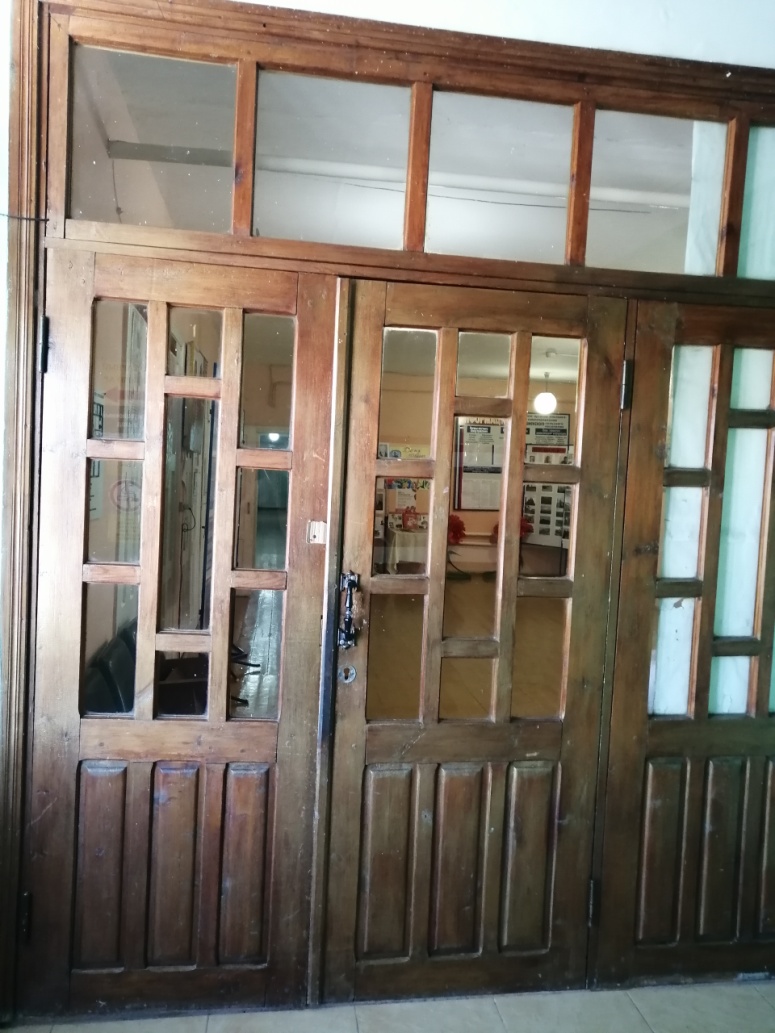 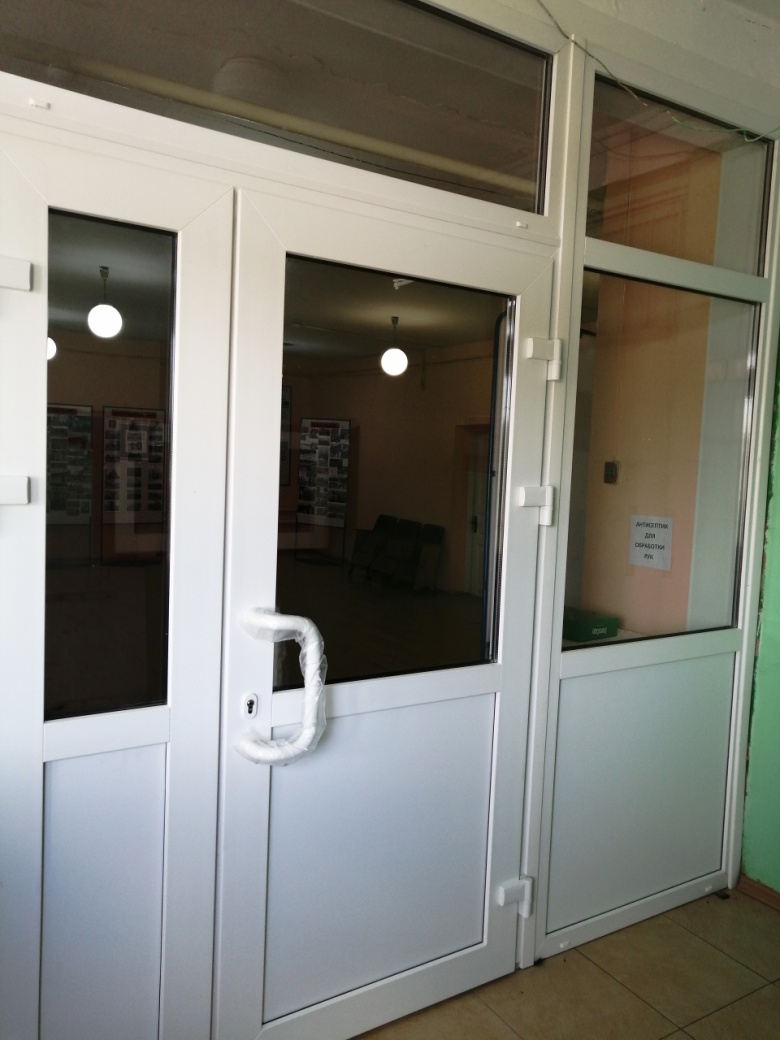 2.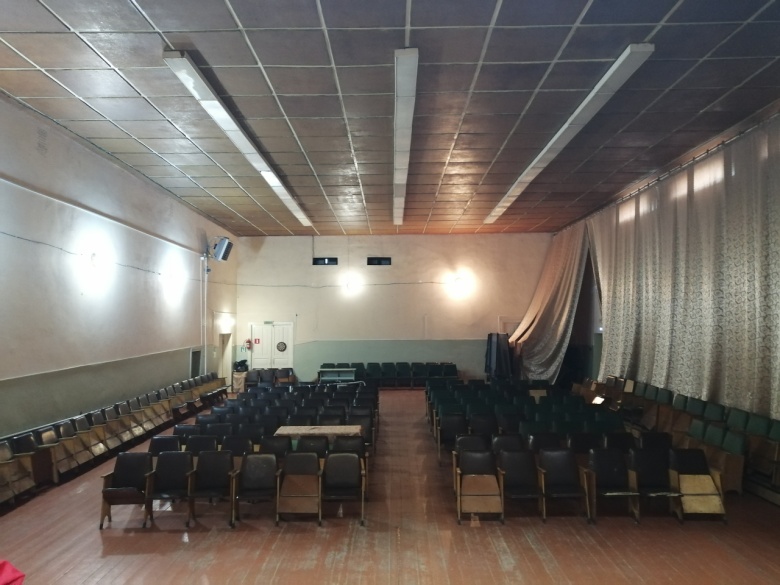 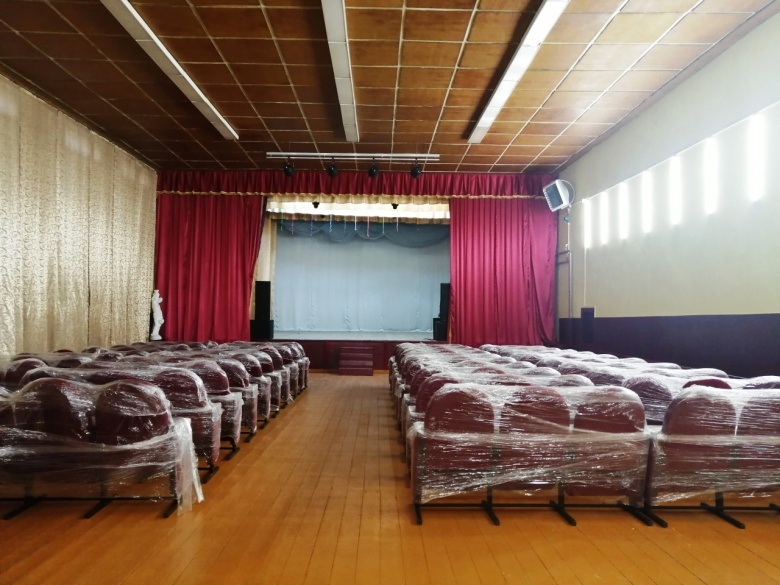 3.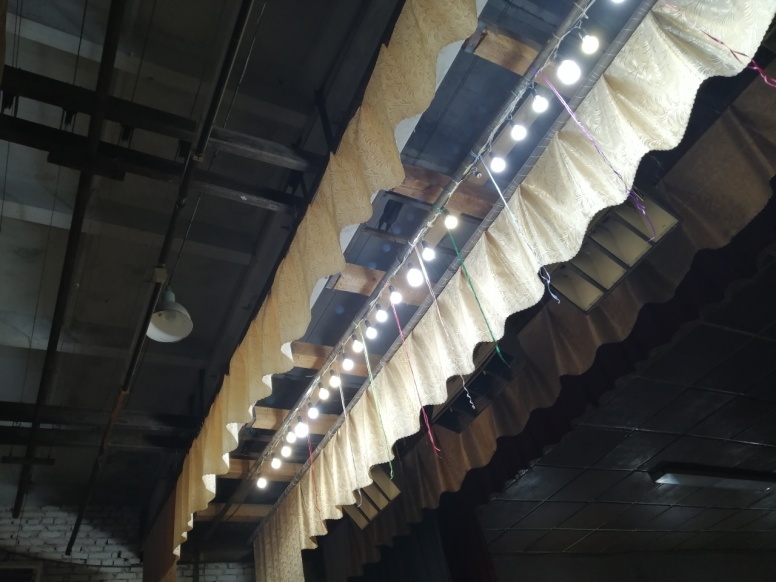 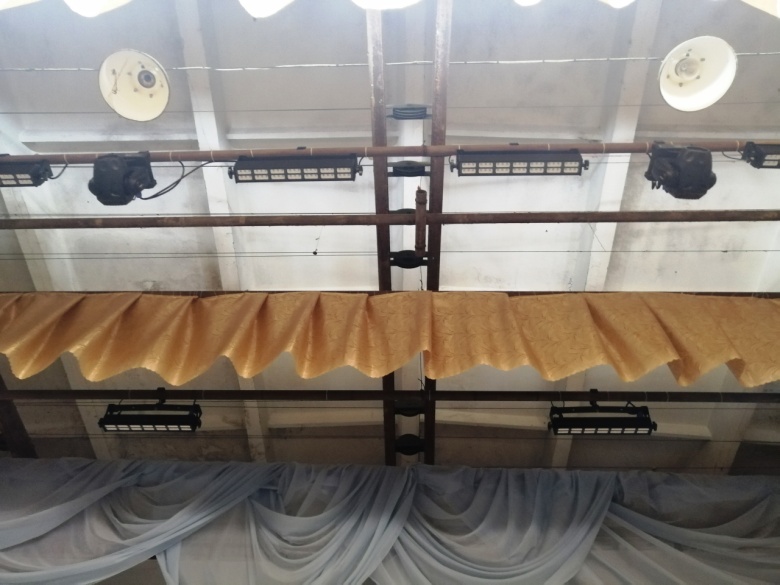 4.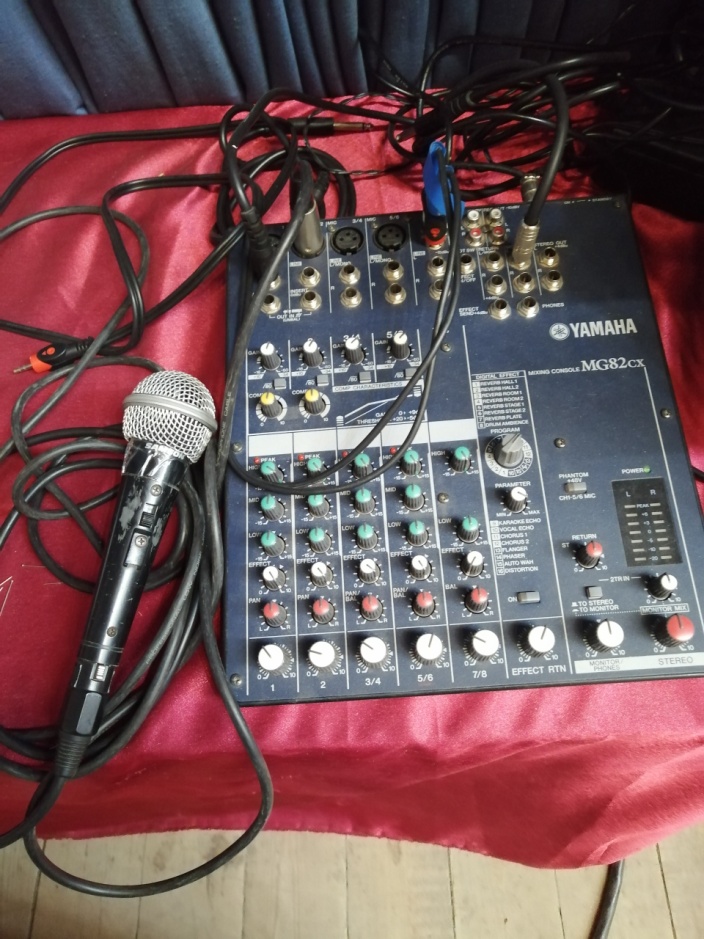 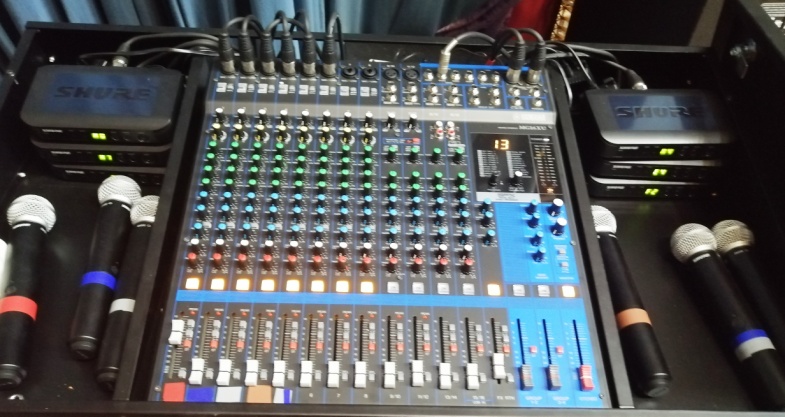 5.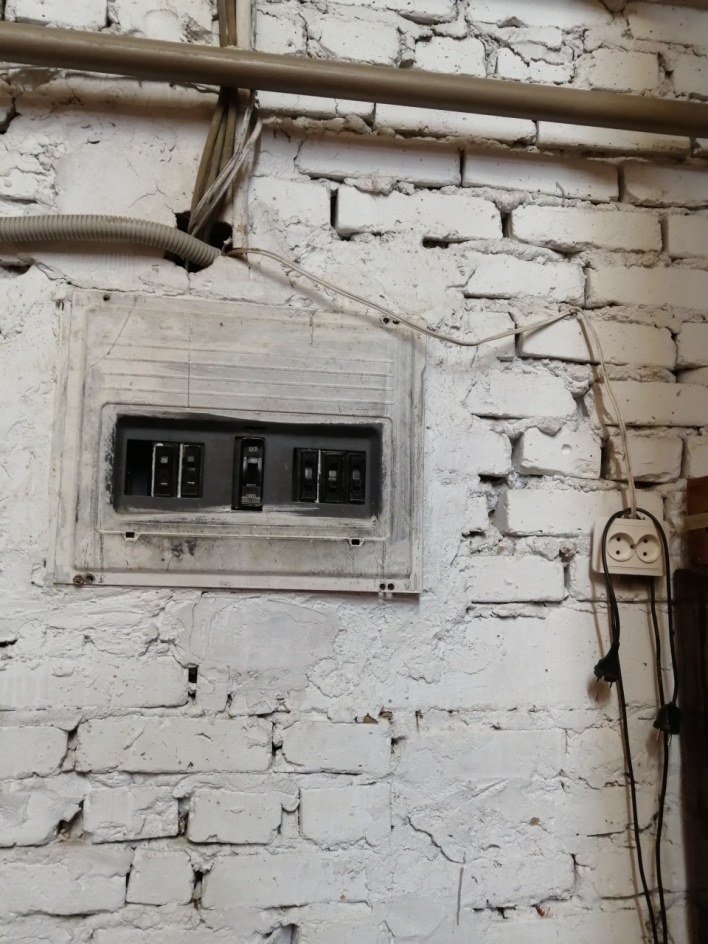 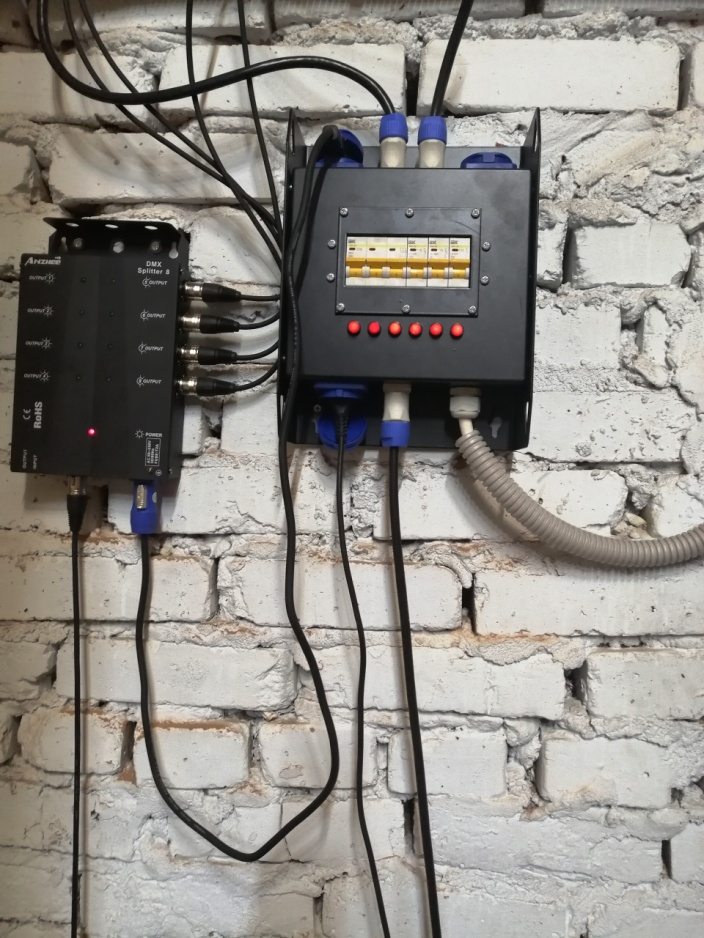 